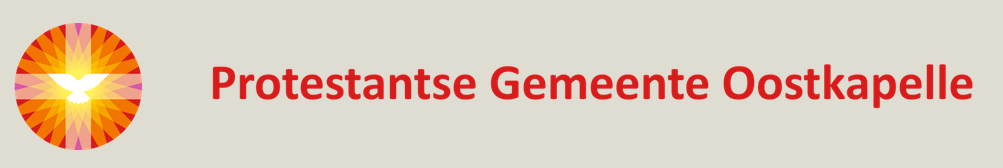 L i t u r g i e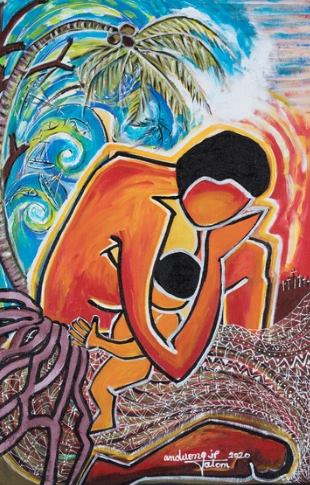 Orde van dienst voor zondag 7 februari 2021. 2de zondag van de Veertigdagentijd. Wereldgebedsdag dienst met liturgie van christenvrouwen uit Vanuatu.Liturgische kleur: paars.Predikant ds. Ph.A. Beukenhorst, ouderling van dienst Frans Vijlbrief, m.m.v. Rian Coppoolse-Jobse. Muzikale medewerking: Rinus Jobse, orgel, en Leuny de Kam, gitaar.Wie het liturgieboekje met de volledige teksten wil ontvangen – bel de domineeORDE VAN DIENST Orgelspel vooraf: bewerkingen van de melodie bij ‘Een mens te zijn op aarde’Aansteken kaars, welkom door de ouderlingLied luisteren en thuis meezingen: Liedboek 280: strofen 1, 2, 3 en 4 – ‘De vreugde voert ons naar dit huis’Inleiding – met aansluitend Oproep tot lofprijzingLied meezingen: Liedboek Psalm 24: 1 en 4 – ‘De aarde en haar volheid zijn’DankgebedLied meezingen: Liedboek 885: strofen 1 en 2 – ‘Groot is uw trouw, o Heer’Gebed om vergevingLied meezingen: Liedboek 568a – ‘Ubi caritas’  [Daar waar liefde heerst] Gebed van toewijding – afgerond met gezongen ‘Jubilate Deo’ [Psalm 66,1]Stemmen uit Vanuatu: Rheto, Mothy en Jacklynda  –  ‘Jubilate Deo’Bijbellezing:  Matteüs 7, 24 t/m 27 door de ouderling van dienstKorte preek – met ook uitleg over het kunstwerkMeditatief orgelspel nà de preek:  ‘Vater Unser’  (Dietrich Buxtehude)Afsluiting en Collecte (via rekeningnummers): 1. Protestantse Gemeente Oostkapelle (NL38 RABO 0375 5191 57); 2. Projecten Vanuatu Wereldgebedsdag (via de Diaconie: NL45 RBRB 0845 0168 57).Gebed over de gaven – gebeden voor Vanuatu – persoonlijke gebeden – stil gebed – Onze Vader (versie uit het liturgieboekje) Meezingen: Liedboek 416: 1, 2, 3, 4 – ‘Ga met God en Hij zal met je zijn’Slotwoord, wegzending en zegen      Uitleidend orgelspel:  ‘Nu bidden wij met ootmoed en ontzag’                 